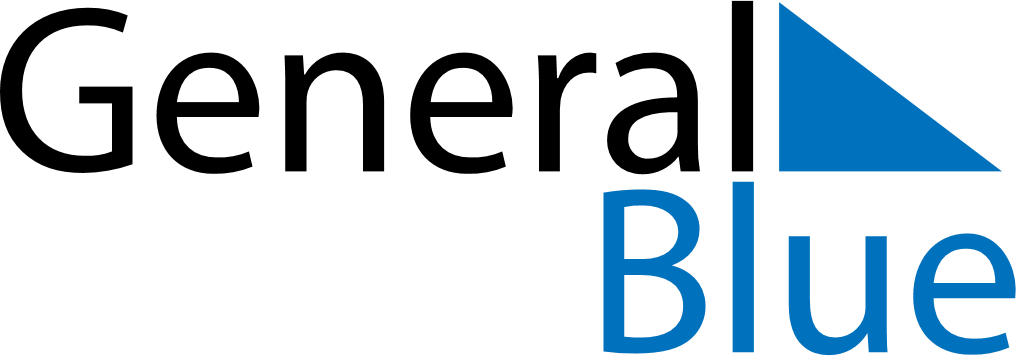 December 2020December 2020December 2020December 2020MartiniqueMartiniqueMartiniqueSundayMondayTuesdayWednesdayThursdayFridayFridaySaturday12344567891011111213141516171818192021222324252526Christmas DayChristmas Day2728293031